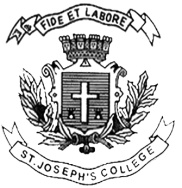 ST. JOSEPH’S COLLEGE (AUTONOMOUS), BANGALORE-27BCOM/BPS – III SEMESTERSEMESTER EXAMINATION: OCTOBER 2021(Examination Conducted in January-March 2022)BC/BPS 3118: Corporate Accounting - IITime- 2 ½ hrs					Max Marks-70This paper contains 6 printed pages and four partsSection A I. Answer any five of the following 			                  (2 x 5 = 10 marks)What is Capital Reduction account?State any four divisible profits account. State any two features of amalgamation. State the different types of liquidation.What is consolidated balance sheet?	Give the journal entries when realisation expense is paid by transferor company. Section BII. Answer any three of the following 			                  (5 x 3 = 15 marks)A Ltd. had 20000, 20% redeemable preference shares of ₹ 100 each fully paid up. The company decided to redeem these shares at par by the issue of sufficient number of Equity shares of ₹ 20 each at a premium of ₹5 each as fully paid up. Pass necessary journal entries in the books of the company.Briefly explain the methods of internal reconstruction.Calculate purchase consideration to be discharged by Y ltd to X ltd from the following information.The assets of X ltd is valued at 200000.The liabilities of X ltd are valued at 95000.Rs 25000 cash is paid to the shareholders of X ltd.The balance of purchase is discharged by issue of shares of Rs. 10 each at Rs.20 per share.Secured Creditors 				Rs. 80000Preferential creditors				Rs. 2400Unsecured Creditors				Rs. 122000Liquidation Expenses				Rs. 1000Plant and machinery realized 		Rs 104000Securities realized 				Rs 100000The liquidator is entitled to a remuneration of 6% on assets realized and 3% on amount distributed to unsecured creditors. Prepare Liquidator’s final statement of accountsSection CIII. Answer any two of the following 			              (15 x 2 = 30 marks) Following is the Balance Sheet of X Ltd as on 31st March 2021.The company proved unsuccessful and resolutions were passed to carry out the following scheme of reconstruction by reduction of capital:That the preference shares be reduced to an equal number of fully paid shares of Rs 5 each.That the equity shares be reduced to an equal number of fully paid shares of Rs 2.5 each. That the amount so available be utilised towards eliminating losses and reduction of assets as follows:Goodwill and Surplus a/c (negative balance) be written off entirely.Rs 54000 to be written off leasehold premises.Rs 28000 be written off stock.Rs 12000 to be provided for doubtful debts.20% be written off plant and machinery, and balance to be written off patents. Make journal entries in the books of the company and prepare balance sheet giving effect to the above scheme.  XYZ Ltd, sells its business to ABC Ltd, on 31st, Mar 2021. On that date, its balance sheet was:ABC Ltd agreed take over the assets (exclusive of cash and goodwill) at 10% less than the book values, and pay Rs 150000 for goodwill and to take over debentures.The purchase consideration was to be discharged by the allotment of 3000 shares of Rs 100 each at premium of Rs 10 per share and the balance in cash.Cost of liquidation amounted to Rs 6000 paid by XYZ Ltd. Show the necessary accounts in the books of XYZ Ltd and pass journal entries in the books of ABC ltd. A ltd acquired 8000 shares of Rs. 50 each in B ltd on 30th September 2020. Liabilities and assets of the two companies as at 31st March 2021 were as follows.You are given the following information:B ltd to make a bonus issue on 31st March, 2020 of one share for every two shares held, reducing the Capital reserve equivalently but the accounting effect to this has not been given in the above balance sheet.Interest receivable for the year Rs. 500 in respect of loan due by a ltd to b ltd has not been credited in the books of B ltd.The credit balance in surplus a/c of B ltd as on 1-4-2020 was Rs. 10500.The directors decided on the date of acquisition that the fixed assets of B ltd were overvalued and should be written down by Rs. 25000. Consequential adjustments on depreciation is to be ignored.Prepare consolidated Balance sheet as at March 31st March, 2021 showing your working.Section DIV. Answer the following 					                   	(15marks) Following is the Balance sheet of M/s BCA Company as on 31st Dec 2021:On the above date the company went into liquidation. Dividends on preference shares were in arrear for 2 years. The arrears are payable on liquidation.Creditors include a loan of Rs. 200000 on mortgage on L&B.The assets realized as under:Land and Buildings – Rs. 480000Plant and Machinery – Rs. 800000Patents – Rs. 120000Stock – Rs. 240000Debtors – Rs. 320000The expenses on liquidation amounted to Rs. 43600The liquidator is entitled to a commission of 3% on all assets realized (except cash at bank) and a commission of 2% on amount distributed among unsecured creditors.Preferential creditors amounted to Rs. 60000. All payments were made. Prepare liquidator’s final statement of accounts. 			Particulars AmountEquity and LiabilitiesEquity share capital Authorized capital 100000 equity shares of Rs 10 each 1000000Issued and paid-up capital 50000 equity shares of Rs 10 each500000Other Equity 50000 preference shares of Rs 10 each (authorized 50000 shares of Rs 10 each)500000Surplus (Negative Value)-246000Current LiabilitiesCreditors80000Bank overdraft72000Total 906000AssetsNon-Current Assets PPELeasehold premises214000Plant and Machinery120000Intangible assetsGoodwill44000Patents347800Current AssetsStock 68000Debtors112000Cash 200Total 906000Liabilities Amount AssetsAmount4000 shares of Rs 100 400000Goodwill100000Debentures200000Premises300000Trade Creditors60000Plant 166000Reserve Fund100000Stock 79000Profit and Loss a/c40000Debtors55000Cash 100000800000800000ParticularsA ltdB ltdI. Equities and Liabilitiesa. Share capital30000 Equity shares of Rs. 50 each, fully paid150000010000 Equity shares of Rs. 50 each, fully paid500000b. Reserves and surplusCapital reserve275000General reserve15000025000Surplus a/c19100090000Current liabilitiesLoan from B ltd10500Bills payable (including Rs. 2500 to A ltd)8500Creditors8950035000Total1941000933500II. AssetsFixed Assets750000723500Investments in B ltd at cost850000Current AssetsStock200000100000Debtors12500090000Loan to A ltd10000Bills receivable (including Rs. 2500 from B ltd)6000Cash and bank balance1000010000Total1941000933500ParticularsAmountShareholders’ fundsShare capital4000 equity shares of Rs. 100 each, Rs. 75 per share paid up30000012000 equity shares of Rs. 100 each, Rs. 60 per share paid up7200008000, 6% preference shares of Rs. 100 each800000Noncurrent liabilities5% debentures (having a floating charge on all assets)400000Current liabilitiesCreditors580000Interest outstanding on Debentures20000Total2820000AssetsNoncurrent assetsLand & Building400000Plant and Machinery1000000Patents640000Current assetsStock220000Debtors440000Cash at bank120000Total2820000